ДЕПАРТАМЕНТ ОБРАЗОВАНИЯ ЯРОСЛАВСКОЙ ОБЛАСТИГОСУДАРСТВЕННОЕ ПРОФЕССИОНАЛЬНОЕ ОБРАЗОВАТЕЛЬНОЕ УЧРЕЖДЕНИЕ ЯРОСЛАВСКОЙ ОБЛАСТИ ЯРОСЛАВСКИЙ ПРОФЕССИОНАЛЬНЫЙ КОЛЛЕДЖ №21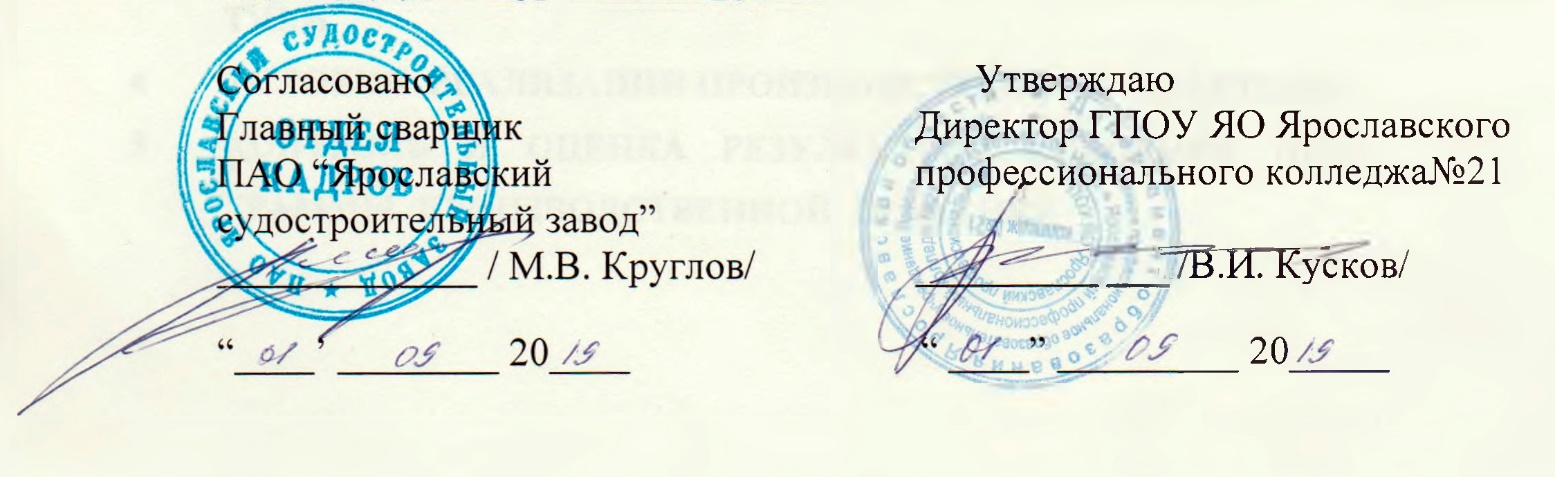 ОСНОВНАЯ ПРОФЕССИОНАЛЬНАЯ ОБРАЗОВАТЕЛЬНАЯ ПРОГРАММА
среднего профессионального образования
программа подготовки специалистов среднего звена
по профессии15.01.04 Наладчик сварочного и газоплазморезательного оборудованияКвалификация:Наладчик сварочного и газоплазморезательного оборудования;Электросварщик на автоматических и полуавтоматических машинахФорма обучения- очнаяНормативный срок обучения- 3г.10 мес. на базе основного общего образованияПрофиль получаемого профессионального образования - техническийЯрославль 2019Пояснительная записка к основной профессиональной образовательной программе среднего профессионального образования по профессии 15.01.04 «Наладчик сварочного и газоплазморезательного оборудования»Основная профессиональная образовательная программа государственного профессионального образовательного учреждения Ярославской области Ярославского профессионального колледжа №21 (далее ГПОУ ЯО ЯПК №21) разработана в соответствии с требованиями ФЕДЕРАЛЬНЫЙ ГОСУДАРСТВЕННЫЙ ОБРАЗОВАТЕЛЬНЫЙ СТАНДАРТ СРЕДНЕГО ПРОФЕССИОНАЛЬНОГО ОБРАЗОВАНИЯ ПО ПРОФЕССИИ 150709.01 НАЛАДЧИК СВАРОЧНОГО И ГАЗОПЛАЗМОРЕЗАТЕЛЬНОГО ОБОРУДОВАНИЯ (в ред. Приказа Минобрнауки России от 09.04.2015 N 391).- Устава ГПОУ ЯО ЯПК №21- Положения о государственной (итоговой) аттестации и выпуске обучающихся из ГПОУ ЯО ЯПК№ 21 ;- Положения об учебной практике (производственном обучении) и производственной практике обучающихся, осваивающих основные профессиональные образовательные программы начального профессионального образования от 26.11.2009г.№ 674;- Санитарно-эпидимиологических правил и нормативов, утвержденных Постановлением Министерства здравоохранения РФ от 28.01.2003 г.№2 для ОУ СПО.Характеристика профессиональной деятельности выпускников и требования к результатам освоения ОПОПОбласть профессиональной деятельности выпускников: наладка машин и аппаратов для сварки и резки металлов, электросварочные работы на автоматических и полуавтоматических машинах.Объекты профессиональной деятельности выпускника:технологические процессы наладки сварочного и газоплазморезательного оборудования, термической резки металлов, автоматической и механизированной сварки металлов и производства сварных конструкций;детали, узлы и конструкции из различных металлов и сплавов;сварочные материалы, сборочно-сварочные приспособления, сварочное оборудование и источники питания;конструкторская, техническая, технологическая и нормативная документация.Виды профессиональной деятельности и профессиональные компетенции выпускника:Выбор, установка и корректировка режимов сварки и резки металлов.ПК 1.1. Устанавливать и корректировать режимы сварки на автоматических и полуавтоматических машинах для дуговой и контактной сварки.ПК 1.2. Устанавливать и корректировать режимы резки металла.ПК 1.3. Определять режимы сварки пленочных и фольгированно-пленочных материалов.ПК 1.4. Использовать оптимальные режимы эксплуатации работы сварочного оборудования и установок.ПК 1.5. Контролировать и регулировать параметры технологических процессов.ПК 1.6. Контролировать качество сварки.Наладка и регулировка сварочного и газоплазморезательного оборудования.ПК 2.1. Выполнять наладку автоматических и полуавтоматических сварочных машин для дуговой и контактной сварки.ПК 2.2. Выполнять наладку резаков для кислородной и кислородно-флюсовой резки металлов.ПК 2.3. Выполнять наладку полуавтоматических газорезательных машин.ПК 2.4. Выполнять наладку захватов однотипных промышленных манипуляторов (роботов) с программным управлением в соответствии с правилами проверки на работоспособность и точность позиционирования.ПК 2.5. Выполнять наладку специальных установок для подводной кислородной резки металла.ПК 2.6. Выполнять наладку различных приспособлений для сварки и резки металлов.ПК 2.7. Выполнять подналадку высокочастотных установок и машин.ПК 2.8. Осуществлять регулировку систем пневмомеханического и гидромеханического приводов.Ведение процессов автоматической и механизированной сварки металлов.ПК 3.1. Осуществлять подготовку металла к сварке.ПК 3.2. Выполнять сборку изделий под автоматическую и механизированную сварку.ПК 3.3. Выполнять автоматическую и механизированную сварку с использованием плазмотрона во всех пространственных положениях сварного шва средней сложности аппаратов, узлов, деталей, конструкций, и трубопроводов из углеродистых и конструкционных сталей.ПК 3.4. Выполнять наплавку простых и средней сложности деталей и узлов.ПК 3.5. Выполнять автоматическую микроплазменную сварку.ПК 3.6. Выполнять автоматическую и механизированную сварку в защитных газах, порошковой и самозащитной проволокой.ПК 3.7. Осуществлять подготовку и сварку основных типов сварных машиностроительных деталей и конструкций.ПК 3.8. Контролировать работу сварочного оборудования.Обслуживание оборудования автоматической и полуавтоматической дуговой и контактной сварки.ПК 6.1. Выполнять основные слесарные операции, применяемые при обслуживании оборудования и подготовке металла к сварке.ПК 6.2. Устранять дефекты в работе автоматических и полуавтоматических сварочных машин и установок, полуавтоматических газорезательных машин.Общие компетенции выпускникаОК 1. Понимать сущность и социальную значимость будущей профессии, проявлять к ней устойчивый интерес.ОК 2. Организовывать собственную деятельность, исходя из цели и способов ее достижения, определенных руководителем.ОК 3. Анализировать рабочую ситуацию, осуществлять текущий и итоговый контроль, оценку и коррекцию собственной деятельности, нести ответственность за результаты своей работы.ОК 4. Осуществлять поиск информации, необходимой для эффективного выполнения профессиональных задач.ОК 5. Использовать информационно-коммуникационные технологии в профессиональной деятельности.ОК 6. Работать в команде, эффективно общаться с коллегами, руководством, клиентами.ОК 7. Исполнять воинскую обязанность, в том числе с применением полученных профессиональных знаний (для юношей)Документы, определяющие содержание и организацию образовательного процессаУчебный план (Приложение)Календарный учебный график3.3 Программы дисциплин общеобразовательного циклаОУД.01 Русский язык и Литература, в том числеРусский язык и Литература. Русский язык.Русский язык и Литература. Литература.ОУД.02 Иностранный язык,ОУД.04 История,ОУД.05 Физическая культура,ОУД.06 Основы безопасности жизнедеятельности,ОУД.03 Математика: алгебра, начала математического анализа, геометрияОУД.07 ИнформатикаОУД.08 Физика,ОУД.09 ХимияОУД.10 Обществознание (включая экономику и право),ОУД.15 Биология,ОУД.16 ГеографияОУД.17 ЭкологияУД.01 Основы проектной деятельностиУД.02 Основы технической графикиОУД.18 АстрономияПрограммы дисциплин Общепрофессиональный циклОП.01 Основы электротехникиОП.02 Основы автоматизации производстваОП.03 Основы инженерной графикиОП.04 Основы материаловеденияОП.05 Безопасность жизнедеятельностиОП.В.06Введение в профессиюОП.В.07 Основы предпринимательстваОП.В.08 Технология поиска работыПрограммы дисциплин Профессиональный циклПМ.01 Выбор, установка и корректировка режимов сварки и резки металловПМ.02 Наладка и регулировка сварочного и газоплазморезательного оборудованияПМ.03. Автоматическая и механизированная сварка металловПМ.04 Ведение процесса термической резки металловПМ.05 Выполнение электромонтажных работПМ.06 Обслуживание оборудования автоматической и полуавтоматической дуговой и контактной сваркиФК.00 Физическая культураПрограмма ГИАУчебно-методическое и информационное обеспечение образовательного процесса при реализации ППКРСПрограмма подготовки квалифицированных рабочих, служащих по профессии обеспечивается учебно-методической документацией по всем дисциплинам, междисциплинарным курсам и профессиональным модулям ППКРС.Внеаудиторная работа сопровождается методическим обеспечением и обоснованием времени, затрачиваемого на ее выполнение.Реализация программы обеспечивается доступом каждого обучающегося к базам данных и библиотечным фондам, формируемым по полному перечню дисциплин, модулей основной профессиональной образовательной программы. Во время самостоятельной подготовки обучающиеся обеспечены доступом к сети Интернет.Каждый обучающийся обеспечен учебным печатным и электронным изданием по каждой дисциплине общепрофессионального цикла и учебно-методическим печатным и электронным изданием по каждому междисциплинарному курсу (включая электронные базы периодических изданий).Библиотечный фонд укомплектован печатными и электронными изданиями основной и дополнительной учебной литературы по дисциплинам всех циклов, изданной за последние 5 лет.Библиотечный фонд включает официальные, справочно-библиографические и периодические издания в расчете 1-2 экземпляра на каждые 100 обучающихся.Каждому обучающемуся обеспечен доступ к комплектам библиотечного фонда, состоящим не менее чем из 3 наименований отечественных журналов.Образовательное учреждение предоставляет возможность оперативного обмена информацией и доступ к современным профессиональным базам данных и информационным ресурсам сети Интернет.Кадровое обеспечение реализации ППКРСРеализация ППКРС обеспечена педагогическими кадрами, имеющими среднеепрофессиональное или высшее образование, соответствующее профилю преподаваемой дисциплины (модуля). Мастера производственного обучения обладают знаниями и умениями, соответствующими профилю преподаваемой дисциплины (модуля). Имеют опыт деятельности в организациях соответствующей профессиональной сферы, преподаватели и мастера производственного обучения получают дополнительное профессиональное образование по программам повышения квалификации, в том числе в форме стажировки в профильных организациях не реже 1 раза в 3 года.Основные	материально-технические	условия	для	реализацииобразовательного процесса в ОУ в соответствии с ППКРСКолледж, реализуя программу подготовки квалифицированных рабочих, служащих по профессии среднего профессионального образования, располагает материально-технической базой, обеспечивающей проведение всех видов лабораторных работ и практических занятий, дисциплинарной, междисциплинарной и модульной подготовки, учебной практики, предусмотренных учебным планом образовательного учреждения. Материально техническая база соответствует действующим санитарным и противопожарным нормам.Кабинеты:теоретических основ сварки и резки металлов;технической графики;охраны труда.Лаборатории:материаловедения;электротехники и автоматизации производства;оборудования автоматической и полуавтоматической сварки;техники и технологии резки металлов;контроля качества сварных соединений;безопасности жизнедеятельности.Мастерские:слесарная;сварочная.Спортивный комплекс:спортивный зал;открытый стадион широкого профиля с элементами полосы препятствий;стрелковый тир (в любой модификации, включая электронный) или место для стрельбы.Залы:библиотека, читальный зал с выходом в сеть Интернет; актовый зал.Характеристика социокультурной среды ПОО, обеспечивающей развитие общих компетенций обучающихсяВ ЯПК№21 одним из главных аспектов учебно-воспитательной работы является воспитание обучающихся на традициях, а развитие общих компетенций является приоритетным. Приоритетными направлениями воспитательной деятельности в колледже являются: гражданско-патриотическое; нравственно-эстетическое; организация деятельности органов студенческого самоуправления; профессионально-трудовое; культурно-досуговое; спортивно-массовое.С целью создания условий для творческого роста и самовыражения обучающихся, формирования у них активной жизненной позиции в колледже проводятся разнообразные как по форме организации, так и по содержанию конкурсы, викторины, олимпиады, фестивали.Особое внимание отводится патриотическому воспитанию. Главная цель - формирование гордости за свое учебное заведение, свой город, свою страну. Реализация мероприятий осуществляется в рамках Государственной Программы «Патриотического воспитания граждан Российской Федерации на 2016-2020 годы» и «Комплексной целевой программы по духовно-нравственному воспитанию обучающихся. В рамках программы проводятся уроки мужества, конкурсы плакатов, волонтерские акции и другие мероприятия.С целью распространения накопленного опыта преподаватели и обучающиеся ежегодно принимают участие и сами становятся организаторами семинаров, форумов и конференций по вопросам патриотического воспитания молодежи.Одно из основных направлений воспитательной работы в колледже - пропаганда здорового образа жизни и профилактика употребления ПАВ. Работа в данном направлении строится на основе Комплексной целевой программы «Развитие потребности в здоровом образе жизни», «Программы по профилактике безнадзорности, правонарушений и употребления ПАВ». В рамках данных программ реализуются следующие мероприятия: месячник по профилактике наркологических заболеваний, социальные акции по проблемам формирования здорового образа жизни.Организация досуговой деятельности обучающихся осуществляется через работу кружков, творческих лабораторий, клубов по интересам и секций, проведение различного рода мероприятий.Контроль и оценка результатов освоения основной профессиональной образовательной программыКолледже реализует подготовку по программам учебных дисциплин и профессиональных модулей, обеспечивает организацию и проведение текущего контроля и промежуточной аттестации.Оценка качества освоения	ППКРС	включает текущий контроль знаний,промежуточную и государственную итоговую аттестацию обучающихся.Текущий контроль, промежуточная аттестация проводится преподавателем в процессе обучения (часть 5 статья 58. Федерального закона от 29 декабря 2012 г. № 273-ФЗ «Об образовании в Российской Федерации»).При текущем контроле используется накопительная система оценивания по пятибалльной шкале. Текущий контроль по дисциплинам и междисциплинарным курсам проводится в пределах учебного времени, отведенного на соответствующую учебную дисциплину, как традиционными, так и инновационными методами, включая компьютерные технологии.Промежуточная аттестация в форме экзамена проводится в день, освобожденный от других форм учебной нагрузки, за счет времени, выделенного ФГОС СПО. Промежуточная аттестация в форме зачета или дифференцированного зачета проводится за счет часов, отведенных на освоение соответствующей учебной дисциплины или профессионального модуля.Обучение по профессиональному модулю завершается промежуточной аттестацией (экзамен квалификационный), которую проводит экзаменационная комиссия. В состав экзаменационной комиссии входят представители работодателей.Для текущего и итогового контроля, промежуточной аттестации обучающихся на соответствие их персональных достижений поэтапным требованиям соответствующей ППКРС (текущая и промежуточная аттестация) создаются контрольно-оценочные средства (КОС), позволяющие оценить знания, умения и освоенные компетенции. КОС для промежуточной аттестации разрабатываются и утверждаются образовательным учреждением самостоятельно, а для государственной итоговой аттестации - разрабатываются и утверждаются образовательным учреждением после предварительного положительного заключения работодателей.КОС включают в себя педагогические контрольно-оценочные материалы, предназначенные для определения соответствия (или несоответствия) индивидуальных образовательных достижений основным показателям результатов подготовки. В техникуме создаются условия для максимального приближения программ текущей и промежуточной аттестации обучающихся по дисциплинам и междисциплинарным курсам профессионального цикла к условиям их будущей профессиональной деятельности, для чего, кроме преподавателей конкретной дисциплины (междисциплинарного курса), в качестве внешних экспертов активно привлекаются работодатели, преподаватели, читающие смежные дисциплины.Оценка качества подготовки обучающихся и выпускников осуществляется в двух основных направлениях: оценка уровня освоения дисциплин и оценка компетенций обучающихся.Для юношей предусматривается оценка результатов освоения основ военной службы.В соответствии с частью 5 статьи 59 Федерального закона от 29 декабря 2012 г. № 273- ФЗ «Об образовании в Российской Федерации», приказа Минобрнауки России от 16 августа 2013 г. № 968 «Об утверждении Порядка проведения государственной итоговой аттестации по образовательным программам среднего профессионального образования» осуществляется проведение государственной итоговой аттестации.Государственная итоговая аттестация включает выпускную практическую квалификационную работу и письменную экзаменационную работу.К государственной итоговой аттестации допускается обучающийся, не имеющий академической задолженности и в полном объеме выполнивший учебный план или индивидуальный учебный план по осваиваемой образовательной программе среднего профессионального образования. К проведению государственной итоговой аттестации по основным профессиональным образовательным программам привлекаются представители работодателей или их объединений.Лицам, успешно прошедшим государственную итоговую аттестацию по образовательной программе среднего профессионального образования, выдается диплом о среднем профессиональном образовании, подтверждающий получение среднего профессионального образования и квалификацию по соответствующей профессии среднего профессионального образования.